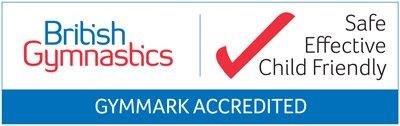 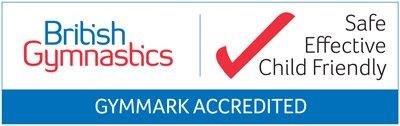 GYM IN THE SUMMERSUMMER HOLIDAY GYM COURSE - Classes for Boys and GirlsBeginners 1				5-7yrs - £65 per week 1 hours, Mon – FriBeginners 2				7-9yrs - £65 per week 1 hours, Mon – FriIntermediate/Advanced 9yrs+	9yrs+ - £95 per week 2 hours, Mon – FriLessons are held in our three large, fully equipped gyms. Children should wear light, stretchy clothing with hair tied back off the face. No jewellery, shoes or socks to be worn. You must register your child at each class. You may wait on the premises but the club rules should be adhered to at all times. Please collect your child promptly at the end of the lesson from inside the premises. You may bring a drink for your child but water is available. Please check availability by contacting us before returning the completed booking form with payment.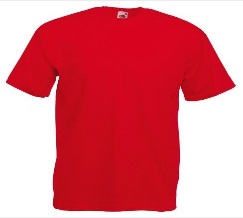 Gym in the Summer T-Shirts can be ordered for £10 eachPLEASE INDICATE THE COURSE/S YOU REQUIRED. USE ONE FORM PER CHILDPlease use block capitals……………Cut Here…………………………………………………………………………………………………………………………………………… Please circle the t-shirt size your require     S       M        L Your t-shirt needs to be ordered at time of bookingPayment by cheque or cash only. Cheques made payable to Leatherhead and Dorking Gym Club.PAYMENT REQUIRED AT TIME OF BOOKING*Temporary Membership and Insurance of British Gymnastics.Not necessary if already holding full membership – proof required.Affiliated to: SOUTH EAST GYMNASTICS, BRITISH GYMNASTICS, SURREY ASSOCIATION OF YOUTH CLUBSTHE NATIONAL PLAYING FIELDS ASSOCIATION, THE SURREY COUNTY PLAYING FIELDS ASSOCIATIONMon-FriWeekBeginners 1Beginners 2Int/AdvB1B2I/A7th Aug – 11th Aug109.30-10.3010.30-11.30 11.30-13.30 14th Aug – 18th Aug209.30-10.30 10.30-11.30 11.30-13.30 NAMENAMEM/FD.O.B.D.O.B.AGEADDRESSADDRESSPHONEPHONEPHONEPHONEADDRESSADDRESSMOBILEMOBILEMOBILEMOBILEEMAILEMAILHEALTH PROBLEMSHEALTH PROBLEMSHEALTH PROBLEMSHEALTH PROBLEMSPOST CODEFEES                   +£7 B.G.ins*=FEES                   +£7 B.G.ins*=WEEK   1 / 2 COURSE   B1 / B2 / I/ACOURSE   B1 / B2 / I/A